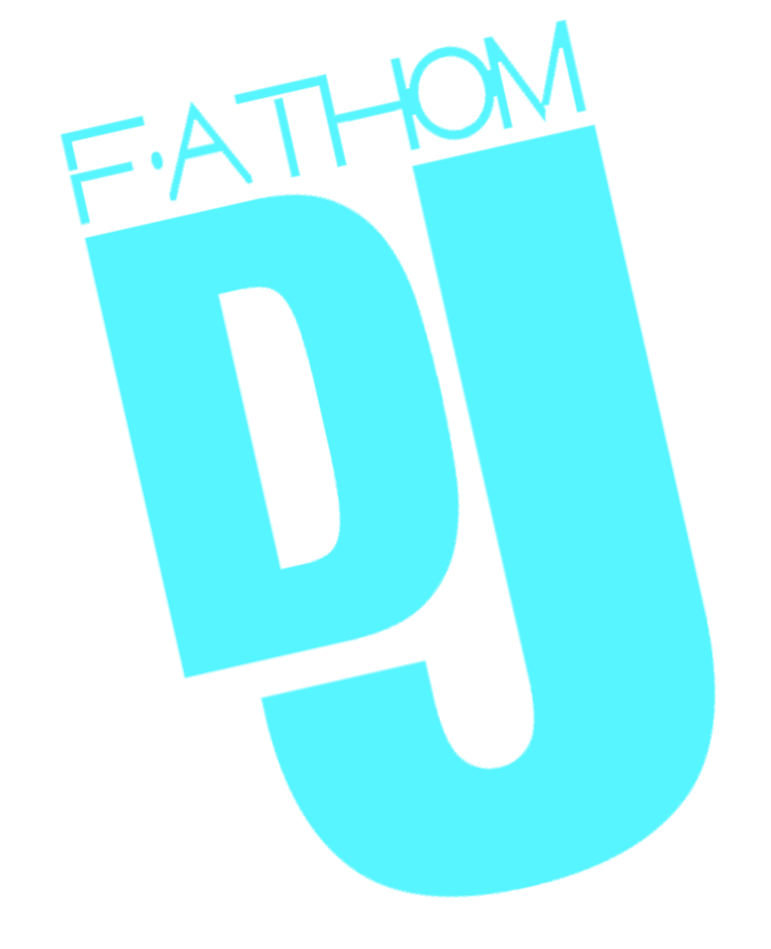 Fathom@Fathomdj.com Fathomdj.com Dj Mentor Program SyllabusCourse DescriptionExposing curious minds to the practice and art of Djing. Starting with Music, as well as Dj history. Incorporating the idea of entrepreneurial endeavors associated with music and Djing including party promoting, music production, and social media branding and marketing.*Equipment FamiliarizingTurntablesCDjs DJ Controllers Popular Software ProgramsPA / Sound Equipment*Techniques and Styles of DjingBlending, scratching, cuingStyles & Music GenresIdentifying DJ types (mobile, club djing, celebrity djs)*Personalization of Genres and experiences per mentee and association of other genres for music history. (Including journaling for sessions and assignments to further knowledge of music related subjects)*Djing equipment respect and techniques including blending, cueing, scratching and mic usage associated with genres. (Introduction to original music production and remixing). Style defining per genre choice and practicing.*Knowledge of social media and entrepreneurial endeavors to acquire opportunities for djing and brand building. (Introduction to dj identity and marketing tools including pod casting, vlogging for campaigning said brand)Session assignments leading into final project will be assigned based on scheduling of session.